ОтчётМарьянского сельского поселенияо проведённом мероприятии22.08.2019г. день Российского флага – это праздник всех поколений россиян, дань уважения истории великой страны. Трехцветный стяг неразрывно связан со становлением Российского государства, он стал символом военных побед и достижений. Этот праздник вызывает чувство гордости за свою великую страну, за наших соотечественников. Он заставляет нас вспомнить славные страницы  истории Отечества и еще раз обратиться к символике, которую следует беречь каждому из нас.В связи с этим в Марьянской сельской библиотеке для читателей была оформлена книжно-иллюстративная выставка «От Петра Великого и до наших дней».Выставку посетило 50 человек.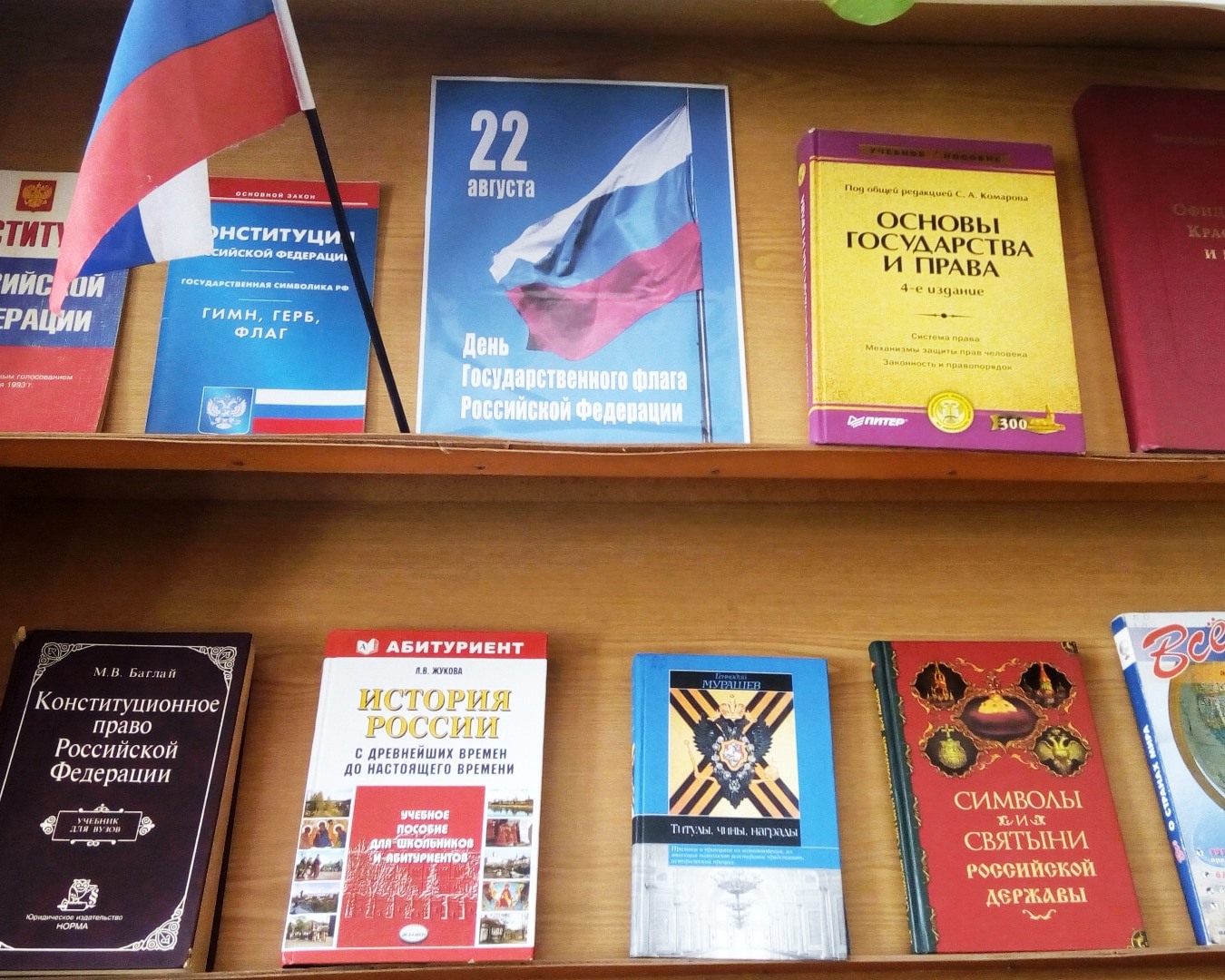 